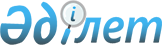 Қазақстан Республикасы Үкiметiнiң 2006 жылғы 6 ақпандағы N 72 қаулысына өзгерiстер енгiзу туралы
					
			Күшін жойған
			
			
		
					Қазақстан Республикасы Үкметінің 2006 жылғы 14 наурыздағы N 154 қаулысы. Күші жойылды - Қазақстан Республикасы Үкіметінің 2014 жылғы 11 наурыздағы № 222 қаулысымен

      Ескерту. Күші жойылды - ҚР Үкіметінің 11.03.2014 № 222 қаулысымен.      Қазақстан Республикасының Үкiметi  ҚАУЛЫ ЕТЕДI: 

 

      1. "Халықаралық және республикалық маңызы бар балық шаруашылығы су тоғандарын (учаскелерiн) бекiтiп беру жөнiндегi конкурстық комиссиялар құрамын бекiту туралы" Қазақстан Республикасы Үкiметiнiң 2006 жылғы 6 ақпандағы N 72 қаулысына мынадай өзгерiстер енгiзiлсiн: 

      көрсетiлген қаулымен бекiтiлген халықаралық және республикалық маңызы бар балық шаруашылығы су тоғандарын (учаскелерiн) бекiтiп беру жөнiндегi конкурстық комиссиялар құрамына енгiзiлсiн: 

      Балқаш көлi, Алакөл көлдер жүйесi, Іле өзенi және Қапшағай су қоймасы бойынша: Камалиев               - Қарағанды облысы әкiмiнiң 

Берiк Сайлауұлы          орынбасары;       Каспий теңiзi, Жайық өзенi және Қиғаш өзенi бойынша: Нақпаев                - Атырау облысы әкiмiнiң 

Сәлiмжан Жұмашұлы        орынбасары;       көрсетiлген құрамнан Таласпеков Жомарт Секенұлы, Рысқалиев Бергей Сәулебайұлы шығарылсын. 

 

      2. Осы қаулы қол қойылған күнінен бастап қолданысқа енгізiледi.       Қазақстан Республикасы 

      Премьер-Министрінің 

      мiндетiн атқарушы 
					© 2012. Қазақстан Республикасы Әділет министрлігінің «Қазақстан Республикасының Заңнама және құқықтық ақпарат институты» ШЖҚ РМК
				